Greenwood Release Site Application	Date 	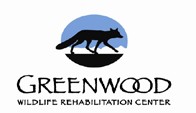 Name: 	Phone: (	)  	Address:						 City: 	State: 	Zip: 	County:			 Email:  				** Check all that apply and fill in the blanksType of property: House 	Farm 	Apartment  	Rental property  	Close neighborNear Open Space 		Acreage 	acresDo you feed birds and/or squirrels in your yard? Y / NWhat food do you feed?  		                                                                                                                                                         Do your neighbors like wildlife? Y / N	Is your house near or on a busy road? Y / NDo you own a cat? Y / N	Indoor or Outdoor?  	Do you own a dog? Y / N	Is your home located at a high elevation (above 6,000 feet)? Y / NWildlife seen on your property (check all that applies):Does your property have (check all that applies):Many trees with touching canopies  	 Bushes/Shrubs in a quiet backyard  		Deciduous trees 	 Rocky outcroppings  		Acres of grassland   	High elevation evergreens/conifers  	Water source (pond, river, lake) 	Habitat along river with many trees, bushes and shrubs  	Other information about your property:   	Wildlife you’re interested in releasing on your property (check all that applies):Are you OK with: 	 Placing nest boxes in your trees	 	Supplemental feeding of birds/squirrels for up to 2 weeks 	 Volunteers or staff releasing animals on property when you are not at home.FoxesRaccoonsFox SquirrelsPigeonsWaterfowlAbert SquirrelsRabbitsSong BirdsGround SquirrelsCoyotesPrairie DogsFoxesRaccoonsFox SquirrelsPigeonsWaterfowlAbert SquirrelsRabbitsSong BirdsGround SquirrelsCoyotesPrairie Dogs